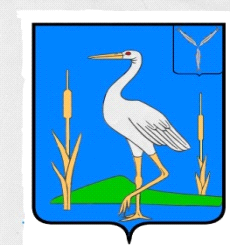 С О В Е ТБОЛЬШЕКАРАЙСКОГО МУНИЦИПАЛЬНОГО ОБРАЗОВАНИЯ РОМАНОВСКОГО  МУНИЦИПАЛЬНОГО РАЙОНА  САРАТОВСКОЙ ОБЛАСТИРЕШЕНИЕ №227.09.2023 г.с.Большой КарайОб избрании главы  Большекарайскогомуниципального образования Романовского муниципального  районаСаратовской области          На основании Федерального Закона от 06.10.2003 г. № 131- ФЗ « Об общих принципах организации местного самоуправления в Российской Федерации», в соответствии со ст.29 Устава Большекарайского муниципального образования Романовского муниципального района Саратовской области, Совет Большекарайского муниципального образованияРЕШИЛ:1. По итогам открытого голосования избрать Главой Большекарайского муниципального образования Романовского муниципального района Саратовской области на постоянной  основе Соловьеву Надежду Викторовну.2.Обнародовать данное решение в установленном порядке.3. Данное решение вступает в силу со дня его принятия. Председательствующий   _____________________Н.В. Швецов